                           REQUERIMENTO Nº 	                 ASSUNTO: Solicita a CPFL (Companhia Paulista de Força e Luz) a colocação de luminárias em postes existentes na Estrada Municipal Alfredo Franchin, no Bairro Itatiba Park conforme esclarece.                           Senhor Presidente: 		       CONSIDERANDO que a falta de luminárias torna o local perigoso aos seus moradores, estudantes e usuários ficando os mesmos vulneráveis à ação de marginais e delinquentes;                      CONSIDERANDO que esta é uma reivindicação antiga dos moradores e frequentadores da referida Estrada, já que a mesma é caminho para a Associação Irmãos de Rua, Nossos Irmãos. 		       REQUEIRO, nos termos do Regimento Interno desta Casa de Leis, após a provação do Nobre e Soberano Plenário, que seja oficiado à Companhia Paulista de Força e Luz - CPFL, para colocação de luminárias em postes já existentes na Estrada Municipal ALFREDO FRANCHIN no Bairro Itatiba Park                                            SALA DAS SESSÕES, 29 de agosto de 2018                      AILTON FUMACHI                        Vereador PR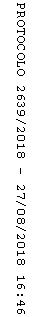 